Rabies and Plague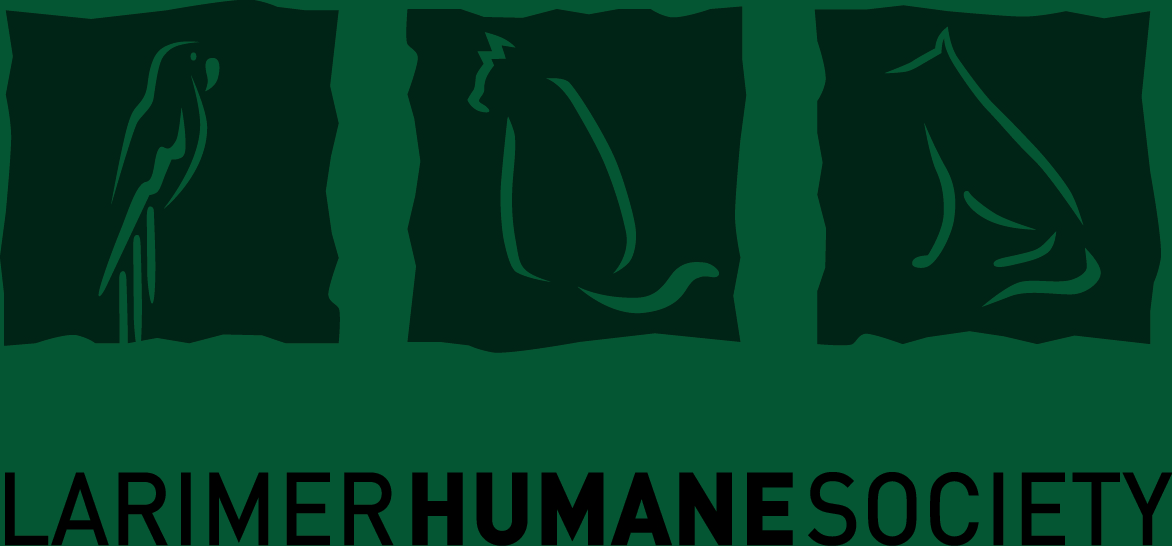 Incident Report FormRabies SuspectBatRaccoonSkunkOther species___________Plague SuspectPrairie DogSquirrelOther Species _______ContactPossible ContactNo ContactCase #___________  Animal Number__________ Officer:_________ Transported to:____LHS_____Date:____________  Address of Incident:_________________________________________________1. Was the suspect animal found INSIDE or OUTSIDE?	**IF FOUND INSIDE A HOME**Did you see the animal enter the home?					Y	NCould it have been in any rooms with sleeping people overnight?		Y	N2. Residence 	Business             Other_____________             3. Was the animal found in an area with unsupervised children or incapable adults?   	Y	N	If YES - Ages of Children/Adults   _____   _____   _____   _____   _____4. Was the animal found in an area with unsupervised pets?				Y	N5. How many pets are in the house or area?  _________Pet Information6.  Was the animal DEAD or ALIVE at the time of pickup?		Description of the Incident: (please describe how the animal was first noticed/found)________________________________________________________________________________________________________________________________________________________________________________________________________________________________________________________________________________________________________________________________________Informant InformationNameTypeBreedRabies Cert Yr & NumberRabies Exp DatePossible Contact(Y or N)NamePhone  #1Phone #2AddressPossible Contact               (Y or N)